Дизельный двигатель MAN D2868LE425 Технические характеристики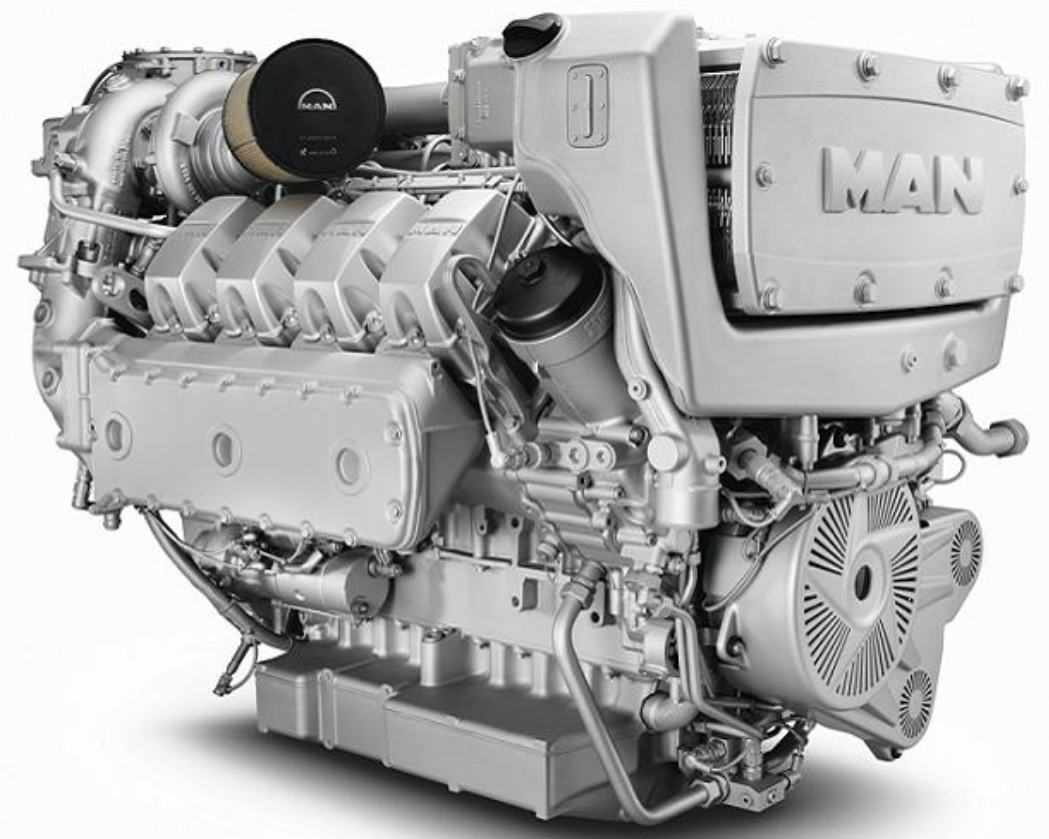 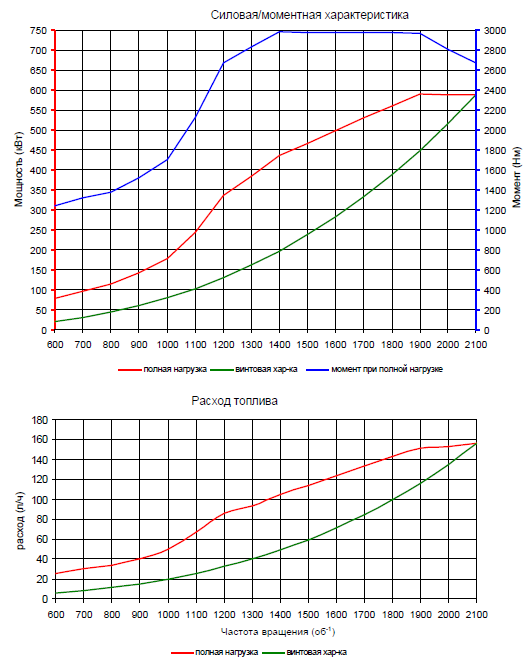 Массогабаритные показателиТехнические данные могут быть изменены.Номинальные значения указаны при стандартных условия в соответствии с DIN/ISO 3046 – 1: температура воздуха 298 K (25 градусов Цельсия); давление воздуха 100 кПа (1000 мбар); воздуха, влажность воздуха 60%. Максимально допустимая температура забортной воды 305 K (32 градусов по Цельсию). Режим эксплуатации:До 4000 рабочих часов в год при средней загрузке 60%.Тип двигателя:4-ёх тактный, непосредственного впрыскаЧисло цилиндров и расположение:8 цилиндров, V-образное расположение, со сменными  втулкамиНаддув:Одноступенчатый турбокомпрессор, с интеркулером, с перепускной заслонкой Система охлаждения:Циркуляция воды при помощи насоса, навешенного на двигатель, пластинчатый теплообменникСистема смазки:Принудительная подача смазки при помощи шестерённого насоса, с масляным охладителемСистема топливоподачи:Система впрыска топлива Bosch Common Rail с насосом высокого давления и EDC-регуляторомГенератор:3-ёх фазный генератор с выпрямителем и транзисторным регулятором, 28 В; 120 А СтартерСтартер с соленоидным управлением, 24 В; 7,0 кВтОсновные характеристики двигателя:Основные характеристики двигателя:Основные характеристики двигателя:Основные характеристики двигателя:Основные характеристики двигателя:Основные характеристики двигателя:Основные характеристики двигателя:Основные характеристики двигателя:Основные характеристики двигателя:Основные характеристики двигателя:Номинальная мощность, кВтНоминальная мощность, кВт588Момент, номинальный, Н*мМомент, номинальный, Н*мМомент, номинальный, Н*мМомент, номинальный, Н*м26742674Номинальная мощность, л.с.Номинальная мощность, л.с.800Момент, максимальный, Н*мМомент, максимальный, Н*мМомент, максимальный, Н*мМомент, максимальный, Н*м29802980Частота вращения, об/минЧастота вращения, об/мин2100при оборотах:при оборотах:1400-19001400-1900Диаметр цилиндра, ммДиаметр цилиндра, мм128Степень сжатияСтепень сжатияСтепень сжатияСтепень сжатия17:117:1Ход поршня, ммХод поршня, мм157Среднее эффективное давление, барСреднее эффективное давление, барСреднее эффективное давление, барСреднее эффективное давление, бар20,7920,79Объём двигателя, лОбъём двигателя, л16,16Средняя скорость поршня, м/сСредняя скорость поршня, м/сСредняя скорость поршня, м/сСредняя скорость поршня, м/с10,9910,99Расход топлива (+5%  отклонение):Расход топлива (+5%  отклонение):Расход топлива (+5%  отклонение):Охлаждение двигателя (HT-контур):Охлаждение двигателя (HT-контур):Охлаждение двигателя (HT-контур):Охлаждение двигателя (HT-контур):Охлаждение двигателя (HT-контур):Охлаждение двигателя (HT-контур):На номинальной мощностиг/(кВт*ч)223Температура охлаждающей жидкости (при нормальных условиях), СТемпература охлаждающей жидкости (при нормальных условиях), СТемпература охлаждающей жидкости (при нормальных условиях), СТемпература охлаждающей жидкости (при нормальных условиях), С85-9085-90На номинальной мощностил/ч156Температура охлаждающей жидкости (до выхода на полную нагрузку), С	Температура охлаждающей жидкости (до выхода на полную нагрузку), С	Температура охлаждающей жидкости (до выхода на полную нагрузку), С	Температура охлаждающей жидкости (до выхода на полную нагрузку), С	4040Максимальный расход масла на угар при максимальной нагрузке и наработке:   г/ч    235               Максимальный расход масла на угар при максимальной нагрузке и наработке:   г/ч    235               Максимальный расход масла на угар при максимальной нагрузке и наработке:   г/ч    235               Температура охлаждающей жидкости (кратковременно), С	Температура охлаждающей жидкости (кратковременно), С	Температура охлаждающей жидкости (кратковременно), С	Температура охлаждающей жидкости (кратковременно), С	9595Параметры процесса сгорания:Параметры процесса сгорания:Параметры процесса сгорания:Охлаждение двигателя (LT-контур):Охлаждение двигателя (LT-контур):Охлаждение двигателя (LT-контур):Охлаждение двигателя (LT-контур):Охлаждение двигателя (LT-контур):Охлаждение двигателя (LT-контур):Расход наддувочного воздуха, м3/чРасход наддувочного воздуха, м3/ч2490Температура забортной воды, максимальная, СТемпература забортной воды, максимальная, СТемпература забортной воды, максимальная, СТемпература забортной воды, максимальная, С3232Разряжение на всасывании, (при чистом/загрязнённом  фильтре) мбарРазряжение на всасывании, (при чистом/загрязнённом  фильтре) мбар30/60Насос  забортной воды (стандартный):Насос  забортной воды (стандартный):Насос  забортной воды (стандартный):Насос  забортной воды (стандартный):Насос  забортной воды (стандартный):Насос  забортной воды (стандартный):Разряжение на всасывании, (при чистом/загрязнённом  фильтре) мбарРазряжение на всасывании, (при чистом/загрязнённом  фильтре) мбар30/60Модель:Impellerpumpe Impellerpumpe Impellerpumpe Impellerpumpe Impellerpumpe Разряжение на всасывании, (при чистом/загрязнённом  фильтре) мбарРазряжение на всасывании, (при чистом/загрязнённом  фильтре) мбар30/60Подача, л/мин (0 бар избыточное давление на всасывании и 0,6 бар противодавление)Подача, л/мин (0 бар избыточное давление на всасывании и 0,6 бар противодавление)Подача, л/мин (0 бар избыточное давление на всасывании и 0,6 бар противодавление)610610610Температура наддувочного воздуха, максимальная, СТемпература наддувочного воздуха, максимальная, С45Потребная мощность, кВтПотребная мощность, кВтПотребная мощность, кВт4,04,04,0Температура наддувочного воздуха, максимальная, СТемпература наддувочного воздуха, максимальная, С45Насос  забортной воды (опция):Насос  забортной воды (опция):Насос  забортной воды (опция):Насос  забортной воды (опция):Насос  забортной воды (опция):Насос  забортной воды (опция):Объёмный расход отработавших газов, м3/чОбъёмный расход отработавших газов, м3/ч6310Модель:---------------Массовый расход отработавших газов, кг/чМассовый расход отработавших газов, кг/ч2910Подача, л/мин Подача, л/мин Подача, л/мин ---------Противодавление на выпуске отработавших газов, мбарПротиводавление на выпуске отработавших газов, мбар20/80Потребная мощность, кВтПотребная мощность, кВтПотребная мощность, кВт---------Температура отработавших газов, СТемпература отработавших газов, С470Количество теплоты, отводимой с отработавшими газами, кВтКоличество теплоты, отводимой с отработавшими газами, кВт400Количество теплоты, отводимой от зарубашечного пространства цилиндра, кВтКоличество теплоты, отводимой от зарубашечного пространства цилиндра, кВт425Количество теплоты, отводимой в интеркулере, кВтКоличество теплоты, отводимой в интеркулере, кВт125Количество теплоты, теряемой в результате излучения, кВтКоличество теплоты, теряемой в результате излучения, кВт30Прочие данные:Прочие данные:Прочие данные:Прочие данные:Прочие данные:Прочие данные:Прочие данные:Прочие данные:Прочие данные:Прочие данные:Объём масляного картера, стандартный (мин/макс), лОбъём масляного картера, стандартный (мин/макс), л50/60Угол опережения впрыска,  до ВМТУгол опережения впрыска,  до ВМТУгол опережения впрыска,  до ВМТУгол опережения впрыска,  до ВМТУгол опережения впрыска,  до ВМТ---Объём масляного картера, плоский (мин/макс), лОбъём масляного картера, плоский (мин/макс), л---/---Размер корпуса маховикаРазмер корпуса маховикаРазмер корпуса маховикаРазмер корпуса маховикаРазмер корпуса маховикаSAE1Объём масляного картера, глубокий (мин/макс), лОбъём масляного картера, глубокий (мин/макс), л---/---Шум газовыхлопа, дБА (на расстоянии 1 м)Шум газовыхлопа, дБА (на расстоянии 1 м)Шум газовыхлопа, дБА (на расстоянии 1 м)Шум газовыхлопа, дБА (на расстоянии 1 м)Шум газовыхлопа, дБА (на расстоянии 1 м)Масса «сухого» двигателя, кгМасса «сухого» двигателя, кг1780Шум у поверхности двигателя, дБАШум у поверхности двигателя, дБАШум у поверхности двигателя, дБАШум у поверхности двигателя, дБАШум у поверхности двигателя, дБА102,1Соответствие уровня отработавших газов:Соответствие уровня отработавших газов:Соответствие уровня отработавших газов:Соответствие уровня отработавших газов:IMO Tier 2, RCD 94/25/EC, EPA Tier 2,  97/68/ECIMO Tier 2, RCD 94/25/EC, EPA Tier 2,  97/68/ECIMO Tier 2, RCD 94/25/EC, EPA Tier 2,  97/68/ECIMO Tier 2, RCD 94/25/EC, EPA Tier 2,  97/68/ECIMO Tier 2, RCD 94/25/EC, EPA Tier 2,  97/68/ECIMO Tier 2, RCD 94/25/EC, EPA Tier 2,  97/68/ECПередаточные отношения: (в  зависимости от оборотов двигателя)Передаточные отношения: (в  зависимости от оборотов двигателя)Передаточные отношения: (в  зависимости от оборотов двигателя)Передаточные отношения: (в  зависимости от оборотов двигателя)Отношение гидравлического насосаОтношение гидравлического насоса1,30Отношение насоса забортной воды (опция)Отношение насоса забортной воды (опция)Отношение насоса забортной воды (опция)Отношение насоса забортной воды (опция)Отношение насоса забортной воды (опция)Момент гидравлического насоса, Н*мМомент гидравлического насоса, Н*м180Отношение генератора (стандартный)Отношение генератора (стандартный)Отношение генератора (стандартный)Отношение генератора (стандартный)Отношение генератора (стандартный)4,03Отношение насоса забортной воды, (стандартного)Отношение насоса забортной воды, (стандартного)1,075Отношение генератора (опция)Отношение генератора (опция)Отношение генератора (опция)Отношение генератора (опция)Отношение генератора (опция)4,03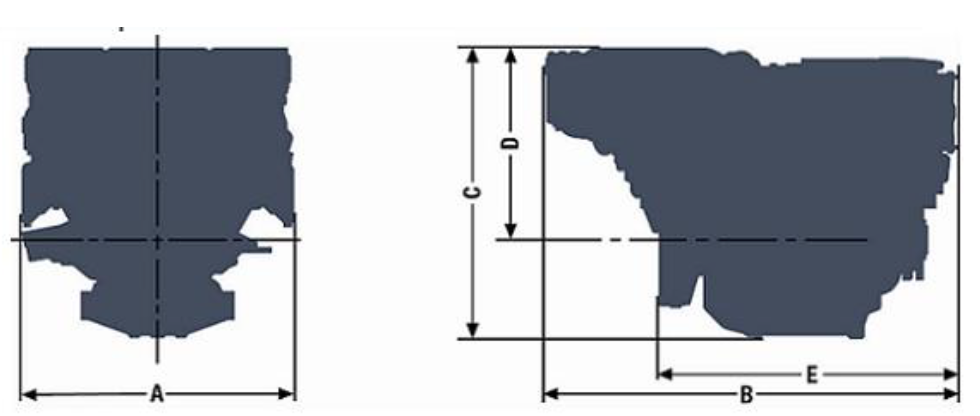 A = 1153 ммB = 1745 ммC = 1177 ммD = 765 ммE = 1243 ммМасса (сухая) = 1780 кг